BİLGİ İŞLEM DAİRE BAŞKANLIĞINAAşağıda belirtilen bilgiler doğrultusunda Öğrenci Kimlik Kartı talep ediyorum. Öğrenci Kimlik Kartı basımından sonra tarafıma bilgi verilerek tarafımca teslim alınması hususunu;Gereğini bilgilerinize arz ederim.Başvuru Nedeni: Açıklama: https://bidb.sivas.edu.tr/aydinlatma-metinleri sayfasında işlem ile ilgili Aydınlatma Metni mevcuttur.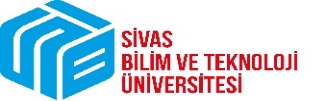 BİLGİ İŞLEM DAİRE BAŞKANLIĞIAçıklamaYeni YayımlandıBİLGİ İŞLEM DAİRE BAŞKANLIĞIDoküman No:BİLGİ İŞLEM DAİRE BAŞKANLIĞIYayın Tarihi:ÖĞRENCİ KİMLİK KARTI TALEP FORMU Revizyon No:ÖĞRENCİ KİMLİK KARTI TALEP FORMU Revizyon Tarihi:Tarih:… / … / 20..Ad Soyad:İmza:(Lütfen tüm alanları doldurunuz.)(Lütfen tüm alanları doldurunuz.)T.C. Kimlik NoAdı-SoyadıÖğrenci Numarası Fakültesi / Enstitüsü BölümüCep TelefonuE-Posta Adresiİlk Defa Kayıp/ÇalıntıDeğişiklik (Kimlik, Bölüm vs.)Diğer (Açıklayınız) ………………………………………………………………………..